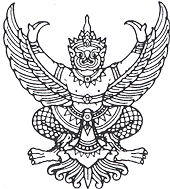 ประกาศองค์การบริหารส่วนตำบลห้วยยูงเรื่อง    ประกาศผลการสรรหาและเลือกสรรบุคคลเป็นพนักงานจ้าง******************		ตามประกาศการรับสมัครบุคคลทั่วไปเพื่อการสรรหาและการเลือกสรรบุคคลเป็นพนักงานจ้างทั่วไปขององค์การบริหารส่วนตำบลห้วยยูง ประจำปีงบประมาณ พ.ศ.2564    ลงวันที่  16 เดือนสิงหาคม   พ.ศ.  2564  และได้ดำเนินการสรรหาและเลือกสรรพนักงานจ้างเสร็จสิ้นไปแล้วนั้น   เมื่อวันที่ 7 เดือนกันยายน  พ.ศ.  2564  ปรากฏผลการสรรหาและเลือกสรรบุคคลเป็นพนักงานจ้าง  ดังนี้                     พนักงานจ้างทั่วไป ตำแหน่งคนงาน องค์การบริหารส่วนตำบลห้วยยูง   จะขึ้นบัญชีผู้ได้รับการสรรหาและเลือกสรรไว้  มีกำหนด  1 ปี  ทั้งนี้   ตั้งแต่วันที่  9  เดือนกันยายน  พ.ศ.2564      เป็นต้นไป  (ถ้ามีการสรรหาและเลือกสรรครั้งต่อไป   ให้ถือว่าบัญชีผู้ได้รับการสรรหาและเลือกสรรครั้งนี้เป็นอันยกเลิก)    ประกาศ  ณ  วันที่  9   เดือนกันยายน    พ.ศ.2564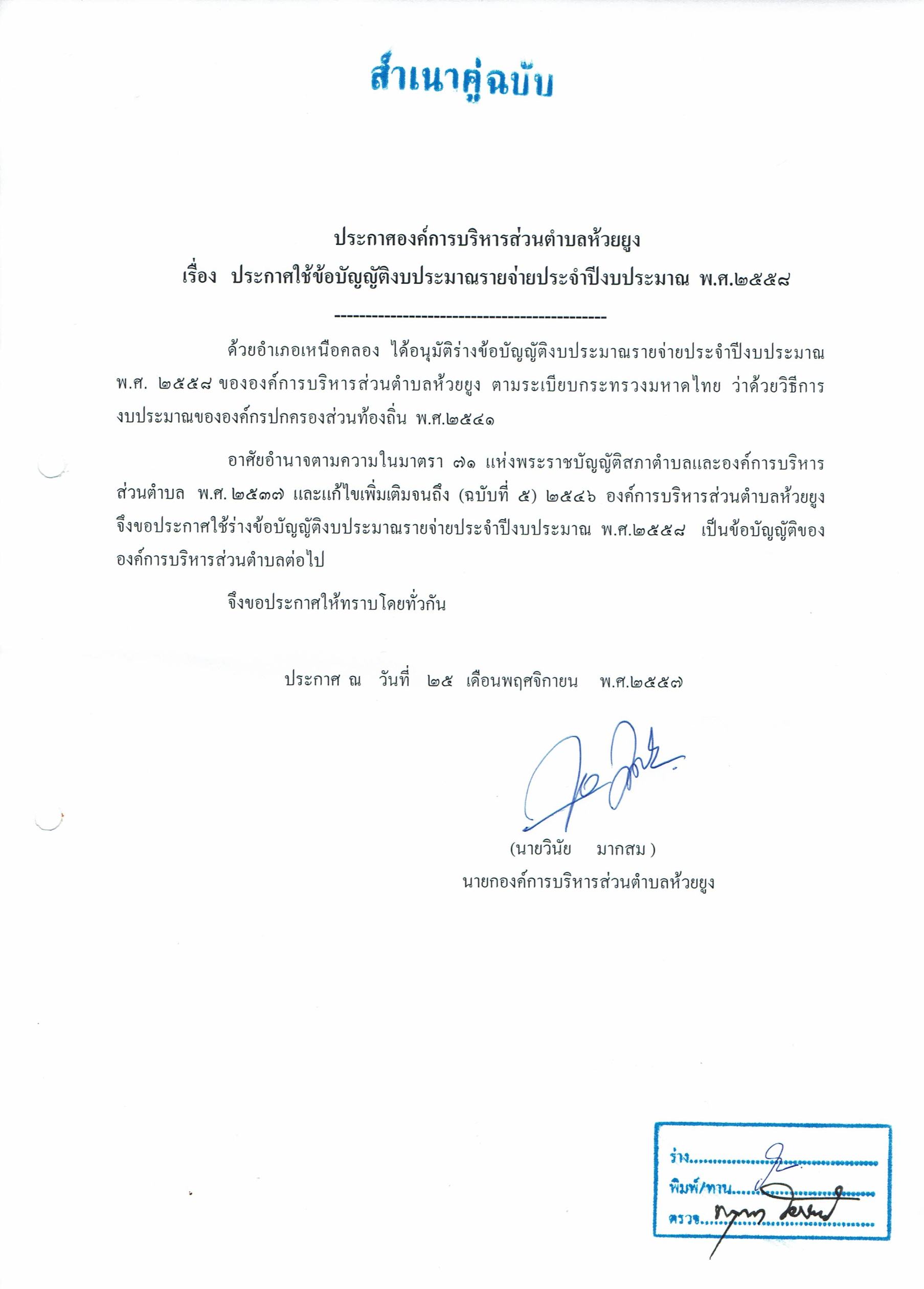                     						(นายวินัย  มากสม)        นายกองค์การบริหารส่วนตำบลห้วยยูงเลขประจำตัวสอบชื่อ-สกุลคะแนนสอบสัมภาษณ์(100 คะแนน)ลำดับที่ได้หมายเหตุ(คะแนนรวม)300 คะแนน01นายประสาน  นวนสมศรี94 1282